Introduction This report provides statistical information on Special Provision related to VCE external assessments for 2012 and from 2017 to 2021. This includes information on applications for Special Examination Arrangements (SEA) and Derived Examination Score (DES). The statistics for SEA exclude students with three examinations timetabled on one day. The statistics for DES are based on individual applications and exclude cases where a DES was approved due to either three examinations timetabled on one day or irregularities. The statistical information presented in this report is based on snapshots taken from the VCAA Assessment Processing System (APS). Figures extracted from snapshots provide more comparable statistical information over time. The 2021 ﬁgures are based on a snapshot as at 17 January 2022.Authorised and published by the Victorian Curriculum and Assessment Authority
Level 7, 2 Lonsdale Street
Melbourne VIC 3000ISBN 978-1-925264-55-5Telephone	+61 3 9032 1629Email		vcaa@education.vic.gov.au
Web		VCAA
ABN		82 628 957 617© Victorian Curriculum and Assessment Authority 2022No part of this publication may be reproduced except as specified under the Copyright Act 1968 or by permission from the VCAA. 
For more information go to: www.vcaa.vic.edu.au/Pages/aboutus/policies/policy-copyright.aspxThe VCAA provides the only official, up-to-date versions of VCAA publications. Details of updates can be found on the VCAA website: www.vcaa.vic.edu.auThis publication may contain copyright material belonging to a third party. Every effort has been made to contact all copyright owners. If you believe that material in this publication is an infringement of your copyright, please email the Copyright Officer: vcaa.copyright@edumail.vic.gov.auCopyright in materials appearing at any sites linked to this document rests with the copyright owner/s of those materials, subject to the Copyright Act. The VCAA recommends you refer to copyright statements at linked sites before using such materials.The VCAA logo is a registered trademark of the Victorian Curriculum and Assessment Authority.ContentsExecutive SummaryOverview of Special Provision related to VCE external assessmentsA high proportion of students who apply for Special Examination Arrangements (SEA) have provisions approved.A high proportion of students who apply for a Derived Examination Score (DES) have their applications approved.Special Examination Arrangements (SEA) student applications and approvals 
(see page 7)The overall number of students who applied for SEA has been increasing. In 2021, 7,176 students applied for SEA, an increase of 132.4% from 3,088 in 2012. Between 2020 and 2021, the percentage of students who applied for SEA increased by 10.8%.The overall number of students with approved SEA has been steadily increasing. In 2021, there were 7,086 students with approved SEA, an increase of 145.2% from 2,890 in 2012. Between 2020 and 2021 the percentage of students with approved SEA increased by 13.5%.Overall a high proportion of the applications submitted by students have provisions approved. In 2021, 98.7% of applications were approved.Breakdown of Special Provision categories for SEA applications (see page 10)The most common categories with approved SEA in 2021 were Mental Health Condition followed by Health Impairment.  Of the approved SEA, 40.8% were accounted for by Mental Health Condition and 21.8% by Health Impairment.Derived Examination Score (DES) applications and approvals (see page 17)The number of examinations where a DES was requested has overall been steadily decreasing from 2012 to 2020 (see Table 5). However, in 2021 there was a considerable increase. In 2021, there were 4,149 examinations where a DES was requested, a decrease of 11.8% from 4,704 in 2012. In 2021, there was a 72.4% increase on the 2020 ﬁgure (2,407 examinations).From 2018 to 2021, the proportion of applications approved for a DES has been steadily increasing. In 2021, there were 3,800 (91.6%) DES approvals.Breakdown of Special Provision categories for DES applications (see page 20)The most common categories of applications for a DES are COVID-19 and acute illness/circumstances, which combined, accounted for 67.7% of all applications in 2021.1	Overview of Special Provision related to VCE external assessmentsThis section provides background information on Special Provision related specifically to VCE external assessments. 1.1	BackgroundThe VCAA Special Provision policy aims to provide students in defined circumstances with the opportunity to participate in and complete their secondary level studies.The underlying principle of the VCAA Special Provision Policy is to ensure that the most appropriate, fair and reasonable options are available for students to demonstrate their capabilities if their learning and assessment programs are affected by disability, illness, impairment or other circumstances. Special Provision should provide equivalent, alternative arrangements for students, but not confer an advantage to any student over other students.Special Provision is available to students completing the VCE or VCAL for classroom learning, School-based Assessment and VCE external assessments.There are two types of Special Provision available to students completing VCE external assessments: Special Examination Arrangements (SEA)Derived Examination Score (DES). For VCE external assessments, which include all VCE examinations, the Extended Investigation Critical Thinking Test and oral presentation and the General Achievement Test (GAT), the VCAA is responsible for determining eligibility and for granting approval in the form of Special Examination Arrangements and the Derived Examination Score (DES).This report provides statistical information on the SEA and DES application processes.2	Overview of the Special Examination Arrangements processThis section provides background information on the Special Examination Arrangements (SEA) application process. 2.1	BackgroundSpecial Examination Arrangements may be approved for students with disabilities, illnesses or other circumstances that affect their ability to access a VCE external assessment.The VCAA recognises that some students with a disability, as defined in the Disability Discrimination Act 1992 (Cwlth), or illness, may require Special Examination Arrangements to enable them to access the examination/test questions and communicate their responses in a timed external assessment.In designing and approving Special Examination Arrangements, the VCAA is mindful of the need to balance the competing demands of providing students with the opportunity to perform at their optimum and the academic integrity of the assessment process.The VCAA considers a large number of applications for Special Examination Arrangements every year. As it is the school that makes the application on behalf of students, and will ultimately administer their VCE external assessments, the VCAA’s consultation with a student and/or their representative will usually take place through their school.Schools must not permit a student to receive Special Examination Arrangements without the VCAA’s approval. Failure to comply with these instructions may constitute a breach of the rules governing the conduct of VCE external assessments.The VCAA considers each application for Special Examination Arrangements on the basis of independent professional and/or educational and academic assessments, any school-based evidence and recommendations provided with the application, and the VCAA’s assessment.Disability and/or illness does not automatically entitle a student to Special Examination Arrangements. The prime consideration is the impact of a disability and/or illness on the student’s capacity to undertake their VCE external assessments and, if necessary, what reasonable adjustments can be made to enable the student to complete VCE external assessments on the same basis as students without a disability and/or illness.The professional, educational and academic assessments, along with school-based evidence, will be considered by the VCAA on a case-by-case basis. The VCAA will make a decision based on all evidence received with an application.2.2	Eligibility for SEAStudents are eligible for SEA if it can be demonstrated that their capacity to access a VCE external assessment is impaired due to:Mental Health condition (e.g. anxiety disorders, depression) Health Impairment (e.g. diabetes, chronic fatigue syndrome)Physical DisabilitySpeciﬁc Learning DisorderLanguage DisorderDeaf and hard of hearingVision ImpairmentMotor Coordination Disorder.2.3	Types of SEASpecial Examination Arrangements can include the following.Rest breaks. Rest breaks are typically approved at a rate of 10 minutes per hour of the ‘total examination writing time’. Rest breaks are in addition to all reading or writing time. In specific circumstances, the VCAA may approve ‘unlimited rest breaks’ to facilitate management of a significant medical or physical condition.Extra working times. Extra working time is typically approved at a rate of 10 minutes per hour of the ‘total examination writing time’. In specific circumstances, the VCAA may approve ‘extra working time’ in excess of 10 minutes per hour.Separate rooms. If the use of a scribe (or electronic scribe), reader (or electronic reader) or clarifier has been approved by the VCAA, a student must complete their external assessment in a separate examination room. Where a student is completing their external assessment in a separate room, a supervisor must be present.Use of computers and/or assistive technology. Small group rooms. Where a school has two or more students undertaking an examination in the same session, that have the same or similar approved Special Examination Arrangements, can at their discretion choose to seat these students in the same room with appropriate supervision.Readers. The function of a reader is to read the examination paper and/or the student’s responses as often as requested by the student.Electronic scribes. If a student is approved the use of an electronic reader or reader software, they must be supervised in a separate room.Scribes. The function of a scribe is to record, on the appropriate response material, the verbal responses and directions made by the student in the process of answering the question/s.Electronic scribes. If a student is approved the use of scribing software, they must be supervised in a separate room.Clarifiers. The function of a clarifier is to clarify words contained within examination/test questions. The appointed clarifier may work with the student during any practice examinations.Auslan interpretersAlternative format examination papers. Alternative format examination papers and materials can include enlarged print, electronic text and Braille.Alternative examination venues. Only in exceptional circumstances will the VCAA approve for a student to sit an external assessment at an alternative venue, for example, at home or in hospital. Such circumstances would include cases of infectious disease or serious physical or psychological incapacity.3	Special Examination Arrangements statistics This section provides information on the number of students who applied for SEA and the number that had provisions approved, as well as a breakdown on categories for SEA. The statistics for SEA exclude students with three examinations timetabled on one day. Information on sector is based on the student’s home school or home provider. 3.1	Number of students with applications and approvalsThe overall number of students who applied for SEA has been increasing (see Table 1).In 2021, 7,176 students applied for SEA, an increase of 132.4% from 3,088 in 2012. Between 2020 and 2021, the percentage of students who applied for SEA increased by 10.8%.The increase in the number of students submitting applications over the past ten years may be attributed to one or more of the following reasons:greater awareness among schools, students and parents as to the provisions available to support students with special needs while they undertake their VCEimproved support mechanisms within and outside schoolsgreater numbers of students presenting with issues that potentially require special provision. This may be due to there being less stigma associated with students making their school, and potentially peers, aware of their specific health issues and/or personal circumstances.The overall number of students with approved SEA has been steadily increasing (see Table 1).In 2021, there were 7,086 students with approved SEA, an increase of 145.2% from 2,890 in 2012. Between 2020 and 2021 the percentage of students with approved SEA increased by 13.5%.From 2012 to 2021, there have been large increases in the number of students with approved SEA across the three major sectors (that is, the Catholic, government and independent sectors). The increase in the number of students with approved SEA over this period is most likely attributed to similar reasons to those outlined above in relation to the increasing number of applications. In essence, schools are more likely to be better informed and equipped to manage the application process for their students, ensuring applications are only submitted where appropriate and all required evidence is provided.Table 1: Number of students with SEA applications and approvals by sector, 2012 and 2017 – 2021Figure 1: Number of students with approved SEA by sector, 2012 and 2017 – 2021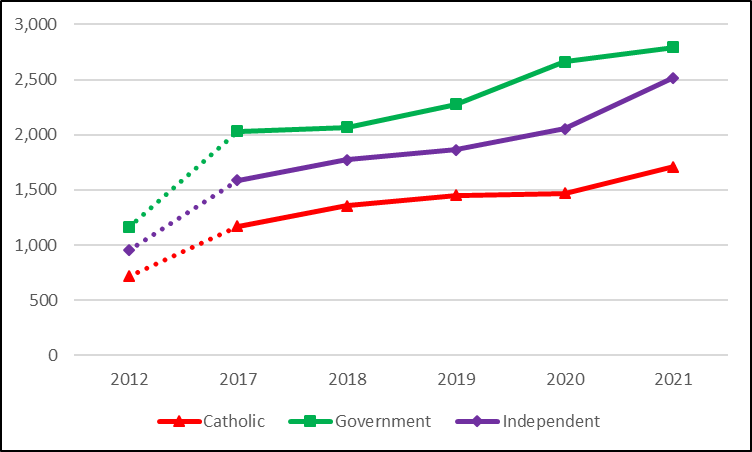           Note: Adult and Other Providers not included.3.2	Percentage of students with approvalsA high proportion of the applications submitted by students had provisions approved (see Table 1). The percentage of approvals had been steadily increasing from 2019 to 2021.In 2021, the overall proportion of applications with provisions approved was 98.7%, an increase of 5.1 percentage points from 2012. The proportion of approvals is similar in the Catholic and government sectors and slightly lower in the independent sector. Although the adult sector has a high proportion of approvals, the number of students applying is much smaller than the other sectors.Figure 2: Percentage of students with approved SEA by sector, 2012 and 2017 – 2021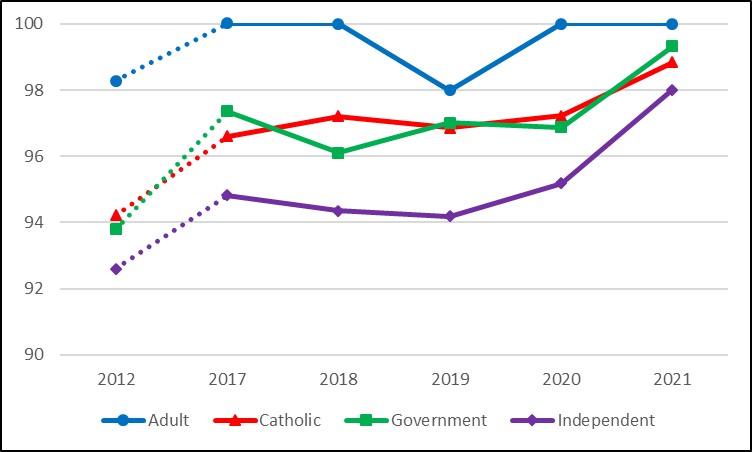           Note: Other Providers not included.3.3	Breakdown of Special Provision categories for SEA applicationsThe most common categories with approved SEA in 2021 were Mental Health Condition followed by Health Impairment (see Table 2).  Of the approved SEA, 40.8% were accounted for by Mental Health Condition and 21.8% by Health Impairment.Up until 2018, SEA applications submitted on the basis of a Motor Coordination Disorder were included under the category of Learning Disability. From 2019, statistics on Motor Coordination Disorder conditions are reported as a separate category.Similarly up until 2017, SEA applications submitted on the basis of a Mental Health Condition were included under the category of Health Impairment. Since 2018 statistics on Mental Health conditions are reported as a separate category. Emergency applications relate to SEA applications that are submitted on the basis of students experiencing a sudden illness, accident or personal trauma immediately before or during an assessment period.Table 2: Number of approved SEA by category and percentage distribution across categories, 2012 and 2017 – 2021     Note: From 2020, students could be recorded against multiple categories.  Prior to this students were only recorded against one category. Table 3 presents the number of SEA applications, the number and percentages approved within each SEA category for 2012 and 2017 to 2021. Overall, 98.9% SEA applications were approved in 2021. The categories with the highest proportion of approvals in 2021 were Deaf and Hard of Hearing and Emergency Application (both 100%) followed by Health Impairment and Mental Health Condition (both 99.8%). The category with the lowest proportion of approvals in 2021 was Language Disorder (87.5%).Figure 3 presents the proportion of approvals within each category.  There has been an overall increase in the proportion of approvals over the last 10 years.  In 2021, the overall proportion of approvals was 98.9%, an increase of 5.3 percentage points from 2012. The proportion of students approved has remained fairly stable over all categories except for Language Disorder and Learning Disability.  Table 3: Number of SEA applications, approvals and percentage distribution of approved by category, 2012 and 2017 – 2021Figure 3: Percentage of approved SEA’s by category, 2012 and 2017 – 2021          Note: Mental Health Condition and Motor Coordination Disorder not included.3.4	Breakdown of Special Provision Applications by Category and SectorThe largest growth in the number of applications from 2012 to 2021 has been in the Emergency Application category with applications from the government sector accounting for most of the increase followed by the independent sector (see Table 4). Mental Health conditions category, although only reported as a separate category from 2018, has seen a continual high increase in the number of applications.Table 4: Number of applications by Special Provision category and sector, 2012 and 2017 – 20214	Overview of the Derived Examination Score (DES) application processThis section provides background information on the Derived Examination Score (DES) application process.4.1	BackgroundStudents who are ill or affected by other personal circumstances at the time of a VCE external assessment and whose result is unlikely to be a fair or accurate indication of their learning or achievement in the study may apply for a DES. If their application is approved, a Derived Examination Score (DES) will be calculated by the VCAA.The purpose of a DES is to ensure that a student’s final result for an external assessment reflects as accurately as possible the level of achievement that would be expected based on the learning and achievement the student has demonstrated in the study over the year.A DES is not available for the GAT, Music Style and Composition Externally-assessed Task or Extended Investigation Externally-assessed Task written report.4.2	Eligibility for a DESStudents are eligible for a DES if they meet all of the following criteria:They have completed the course of study leading to the external assessment, and have a result for at least one other graded assessment in the same study.They experience the onset of an illness or the occurrence of an injury, personal trauma or serious intervening event in the period before or during a VCE external assessment, that has either prevented them from attending the external assessment or significantly affected their performance during the external assessment.They provide independent professional written evidence that demonstrates the illness, injury, personal trauma or serious intervening event has affected their performance in the external assessment or has prevented them from attending the external assessment.A ‘personal trauma’ may include, but is not limited to, the death or serious illness or an accident involving a family member, or family break-up.A ‘serious intervening event’ may include, but is not limited to, an accident on the way to or at an examination, attendance at a funeral of a family member or other person of close relationship, or the required attendance at a court proceeding.4.3	How is a DES calculated?The calculation for the DES uses all other available scores for the student in the affected study and the indicative grade for any external assessments provided by the school and the GAT component scores. For each approved application for a specific external assessment, the VCAA will calculate a range of possible DES scores, which will be calculated statistically from the student’s other assessments, including:moderated School-based AssessmentsGAT component scoresother external assessment scores if applicableindicative grades provided by the school.The contribution made by the graded assessments, the indicative grade and the GAT component scores is determined by analysis of the comparison of this data with the final score for external assessment for all students who have not applied for a DES. For all external assessment this analysis indicates that the two graded assessment scores provide the greatest contribution to all the predictors.If a student is eligible for a DES and the highest of the predictors is greater than the achieved external assessment score, the highest predictor is chosen as the final score for the student in the relevant external assessment.5	Derived Examination Score statisticsThis section provides information on student applications and applications approved for a Derived Examination Score (DES). The DES statistics are based on individual applications and exclude students with three examinations timetabled on one day and irregularities. Information on sector is based on the student’s home school or home provider. 5.1	Number of examinations where a DES was requested and number of approvalsThe number of examinations where a DES was requested has overall been steadily decreasing from 2012 to 2020 (see Table 5). However, in 2021 there was a considerable increase. In 2021, there were 4,149 examinations where a DES was requested, a decrease of 11.8% from 4,704 in 2012. In 2021, there was a 72.4% increase on the 2020 ﬁgure (2,407 examinations).Similarly, the number of applications approved for a DES has overall been steadily decreasing from 2012 to 2020. However, in 2021 there was a considerable increase.5.2	Percentage of approvalsFrom 2018 to 2021, the proportion of applications approved for a DES has been steadily increasing. In 2021, there were 3,800 (91.6%) DES approvals.Table 5: Number of examinations where a DES was requested, number of approvals and percentage of DES approvals by sector, 2012 and 2017 – 2021Figure 4: Percentage of approvals by sector, 2012 and 2017 – 2021          Note: Adult and Other Providers not included.5.3	Number of students with DES applications and approvalsThe number of students with one or more DES applications has shown some fluctuation over time (see Table 6). However, in 2021 there was a considerable increase compared to 2020. In 2021, there were 1,995 students with one or more DES applications, an increase of 72.4% from 1,157 in 2020. Some students are applying for a DES for more than one examination, however, they may not have all of these approved.Table 6: Number of students with DES applications and approvals by sector, 2012 and 2017 – 20215.4	Breakdown of DES categoriesThe most common categories of applications for a DES are COVID-19 and acute illness/circumstances, which combined, accounted for 67.7% of all applications in 2021 (see Table 8).All applications specifically related to the illness/trauma of family/close friend that met the eligibility criteria were approved.In 2021, for approved applications, the highest proportion of approvals where the DES was used was in the death and COVID-19 categories (see Table 9). In 2021, a DES was approved for individual students where they were unable to complete one or more VCE examinations because of coronavirus (COVID-19) health and safety requirements approved by the Victorian Chief Health Officer. Students unwell or experiencing symptoms consistent with COVID-19, or identified as close contacts, at the time of their examination, were not allowed to complete examinations.There were 95.3% approved applications where the DES was used in the death category and 94.2% in the COVID-19 category.Table 7: Description of DES Categories     1 Each case is assessed individually.Table 8: Number and percentage of examinations where DES was requested by category, 2012 and 2017 – 2021Table 9: Number of examinations where DES was requested and number of examinations where DES was approved by category, 2012 and 2017 – 2021Number of students with applicationsNumber of students with applicationsNumber of students with applicationsNumber of students with applicationsNumber of students with applicationsNumber of students with applicationsNumber of students with approvalsNumber of students with approvalsNumber of students with approvalsNumber of students with approvalsNumber of students with approvalsNumber of students with approvalsPercentage of students approvedPercentage of students approvedPercentage of students approvedPercentage of students approvedPercentage of students approvedPercentage of students approvedSECTOR201220172018201920202021201220172018201920202021201220172018201920202021Adult58715650596157715649596198.310010098.0100100Catholic7621,2091,3961,4991,5121,7327181,1681,3571,4521,4701,71294.296.697.296.997.298.8Government1,2402,0852,1542,3472,7472,8121,1632,0302,0702,2772,6612,79393.897.496.197.096.999.3Independent1,0281,6761,8781,9792,1582,5689521,5891,7721,8642,0542,51792.694.894.494.295.298.0Other Providers010013010013N/A100N/AN/A100100Total3,0885,0425,4845,8756,4777,1762,8904,8595,2555,6426,2457,08693.696.495.896.096.498.7Number of approvalsNumber of approvalsNumber of approvalsNumber of approvalsNumber of approvalsNumber of approvalsPercentage approvedPercentage approvedPercentage approvedPercentage approvedPercentage approvedPercentage approvedCATEGORY201220172018201920202021201220172018201920202021Emergency Application8377998969031,2401,47429.016.417.116.017.517.9Health Impairment1,5903,1721,5321,5601,6831,79055.065.329.227.623.721.8Deaf and Hard of Hearing4367638789701.51.41.21.51.30.9Language Disorder726505181980.20.51.00.91.11.2Mental Health Condition--1,7782,0632,7503,351--33.836.638.840.8Motor Coordination Disorder---148225272---2.63.23.3Physical Disability645563772131892.21.11.21.43.02.3Learning Disability28966778666872688810.013.715.011.810.210.8Vision Impairment6073878582902.11.51.71.51.21.1Total2,8904,8595,2555,6427,0898,222100100100100100100Number of applicationsNumber of applicationsNumber of applicationsNumber of applicationsNumber of applicationsNumber of applicationsNumber of approvalsNumber of approvalsNumber of approvalsNumber of approvalsNumber of approvalsNumber of approvalsPercentage approvedPercentage approvedPercentage approvedPercentage approvedPercentage approvedPercentage approvedCATEGORY201220172018201920202021201220172018201920202021201220172018201920202021Emergency Application8377998979041,2411,4748377998969031,2401,47410010099.999.999.9100.0Health Impairment1,6093,1921,5421,5781,7301,7931,5903,1721,5321,5601,6831,79098.899.499.498.997.399.8Deaf and Hard of Hearing50706688927043676387897086.095.795.598.996.7100Language Disorder20276161941127265051819835.096.382.083.686.287.5Mental Health Condition--1,7862,0842,7743,357--1,7782,0632,7503,351--99.699.099.199.8Motor Coordination Disorder---152226273---148225272---97.499.699.6Physical Disability645564772171906455637721318910010098.410098.299.5Learning Disability44882598184587795428966778666872688864.580.880.179.182.893.1Vision Impaired60748786829260738785829010098.610098.810097.8Total3,0885,0425,4845,8757,3338,3152,8904,8595,2555,6427,0898,22293.696.495.896.096.798.9CATEGORYSECTOR201220172018201920202021Adult1254512Catholic226235238275322382Emergency ApplicationGovernment344298346354577599Independent266264308271337481Other Providers000000Total8377998979041,2411,474Adult445718141114Catholic397778455441419471Health ImpairmentGovernment6481,409602662781747Independent520947467461519559Other Providers010002Total1,6093,1921,5421,5781,7301,793Adult010000Catholic131720112019Deaf and Hard of HearingGovernment253229544938Independent122017232213Other Providers000010Total507066889270Adult000000Catholic11721223040Language DisorderGovernment41314183318Independent5726213154Other Providers000000Total2027616194112Adult--27254135Catholic--431522648805Mental Health ConditionGovernment--7599011,1521,347Independent--5696369331,169Other Providers--0001Total--1,7862,0842,7743,357Adult---321Catholic---455872Motor Coordination DisorderGovernment---437279Independent---6194121Other Providers---000Total---152226273Adult210132Catholic131422234742Physical DisabilityGovernment302326269085Independent191716277761Other Providers000000Total64556477217190Adult996333Catholic85145181141136170Learning DisabilityGovernment165273339248284272Independent189398455453454509Other Providers000000Total448825981845877954Adult210012Catholic171328192029Vision ImpairedGovernment243739413426Independent172320262735Other Providers000000Total607487868292Grand Total3,0885,0425,4845,8757,3338,315Number of examinations where a DES was requestedNumber of examinations where a DES was requestedNumber of examinations where a DES was requestedNumber of examinations where a DES was requestedNumber of examinations where a DES was requestedNumber of examinations where a DES was requestedNumber of examinations where a DES request was approvedNumber of examinations where a DES request was approvedNumber of examinations where a DES request was approvedNumber of examinations where a DES request was approvedNumber of examinations where a DES request was approvedNumber of examinations where a DES request was approvedPercentage of DES approvedPercentage of DES approvedPercentage of DES approvedPercentage of DES approvedPercentage of DES approvedPercentage of DES approvedSECTOR201220172018201920202021201220172018201920202021201220172018201920202021Adult88324044335881192631315392.059.465.070.593.991.4Catholic1,0878757428885711,00888274958375050486981.185.678.684.588.386.2Government2,1321,4691,2391,0841,1202,0321,5451,1659718759981,89672.579.378.480.789.193.3Independent1,3799908638386831,04298979664368660497371.780.474.581.988.493.4Other Providers1828709181870910050.0100100-100Total4,7043,3682,8922,8612,4074,1493,5152,7302,2312,3492,1373,80074.781.177.182.188.891.6Number of students with DES applicationNumber of students with DES applicationNumber of students with DES applicationNumber of students with DES applicationNumber of students with DES applicationNumber of students with DES applicationNumber of students with approvalNumber of students with approvalNumber of students with approvalNumber of students with approvalNumber of students with approvalNumber of students with approvalSECTOR201220172018201920202021201220172018201920202021Adult32151316162427117141523Catholic406363281325264460355320241297232416Government8666045354315691,019695508441366506956Independent529398348317308490425351285283265461Other Providers623202613202Total1,8391,3821,1801,0911,1571,9951,5081,1919779621,0181,858CATEGORYDESCRIPTIONAcute illness/circumstancesFirst onset or ﬂare-up of illness, ﬂus, colds, headaches, migraines, hospitalisation during examsChronic illness/circumstances Illness diagnosed longer than a month, family breakdown, homeless COVID-19student unable to sit exam because of coronavirus (COVID-19)Death1Family member/close friend before or during exams FamilyIllness/trauma of family/close friend PsychologicalNewly diagnosed psychological illnesses OtherExam irregularities, ﬁre, ﬂood, etc Number of examinations where DES was requestedNumber of examinations where DES was requestedNumber of examinations where DES was requestedNumber of examinations where DES was requestedNumber of examinations where DES was requestedNumber of examinations where DES was requestedPercentage of examinations where DES was requestedPercentage of examinations where DES was requestedPercentage of examinations where DES was requestedPercentage of examinations where DES was requestedPercentage of examinations where DES was requestedPercentage of examinations where DES was requestedCATEGORY201220172018201920202021201220172018201920202021Acute illness/circumstances2,4771,7631,5541,7711,0631,20352.752.353.761.944.229.0Chronic illness/circumstances97760755521734555820.818.019.27.614.313.4COVID-19----1731,607----7.238.7Death72448245441441645115.414.315.714.517.310.9Family4144442552672492058.813.28.89.310.34.9Psychological965149177147962.01.51.76.26.12.3Other1621251514290.30.60.90.50.60.7Total4,7043,3682,8922,8612,4074,149100100100100100100Number of examinations where a DES was requestedNumber of examinations where a DES was requestedNumber of examinations where a DES was requestedNumber of examinations where a DES was requestedNumber of examinations where a DES was requestedNumber of examinations where a DES was requestedNumber of examinations where DES requested was approvedNumber of examinations where DES requested was approvedNumber of examinations where DES requested was approvedNumber of examinations where DES requested was approvedNumber of examinations where DES requested was approvedNumber of examinations where DES requested was approvedPercentage of  examinations where DES requested was approvedPercentage of  examinations where DES requested was approvedPercentage of  examinations where DES requested was approvedPercentage of  examinations where DES requested was approvedPercentage of  examinations where DES requested was approvedPercentage of  examinations where DES requested was approvedCATEGORY201220172018201920202021201220172018201920202021201220172018201920202021Acute illness/circumstances2,4771,7631,5541,7711,0631,2031,8131,4121,2061,4629191,07573.280.177.682.686.589.4Chronic illness/circumstances 97760755521734555859539934216528648260.965.761.676.082.986.4COVID-19----1731,607----1691,513----97.794.2Death72448245441441645169346141036839543095.795.690.388.995.095.3Family41444425526724920533740022623523719181.490.188.688.095.293.2Psychological965149177147966339271101198365.676.555.162.181.086.5Other1621251514291419209122687.590.580.060.085.789.7Total4,7043,3682,8922,8612,4074,1493,5152,7302,2312,3492,1373,80074.781.177.182.188.891.6